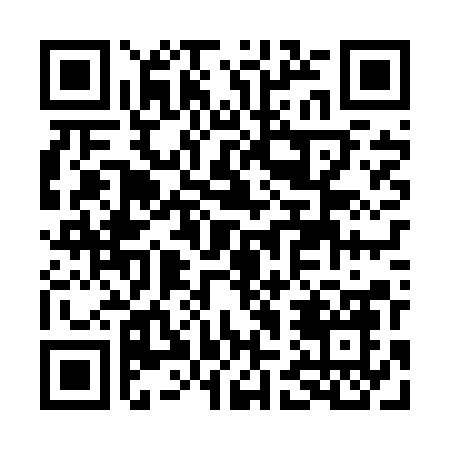 Prayer times for Sokolow Gorny, PolandWed 1 May 2024 - Fri 31 May 2024High Latitude Method: Angle Based RulePrayer Calculation Method: Muslim World LeagueAsar Calculation Method: HanafiPrayer times provided by https://www.salahtimes.comDateDayFajrSunriseDhuhrAsrMaghribIsha1Wed2:475:1212:355:428:0010:142Thu2:445:1012:355:438:0110:163Fri2:415:0812:355:438:0310:194Sat2:375:0612:355:448:0410:225Sun2:345:0512:355:458:0610:256Mon2:305:0312:355:468:0710:287Tue2:275:0112:355:478:0910:318Wed2:235:0012:355:488:1110:359Thu2:204:5812:355:498:1210:3810Fri2:204:5612:355:508:1410:4111Sat2:194:5512:355:518:1510:4212Sun2:184:5312:355:528:1710:4313Mon2:184:5212:355:538:1810:4414Tue2:174:5012:355:548:1910:4415Wed2:174:4912:355:548:2110:4516Thu2:164:4812:355:558:2210:4517Fri2:154:4612:355:568:2410:4618Sat2:154:4512:355:578:2510:4719Sun2:144:4412:355:588:2710:4720Mon2:144:4212:355:598:2810:4821Tue2:144:4112:355:598:2910:4922Wed2:134:4012:356:008:3110:4923Thu2:134:3912:356:018:3210:5024Fri2:124:3812:356:028:3310:5025Sat2:124:3712:356:028:3410:5126Sun2:124:3612:356:038:3610:5227Mon2:114:3512:356:048:3710:5228Tue2:114:3412:366:058:3810:5329Wed2:114:3312:366:058:3910:5330Thu2:104:3212:366:068:4010:5431Fri2:104:3112:366:078:4110:54